Toelichting versie RGS3.0Hierbij bieden wij u de definitieve versie van RGS3.0 aan. Er wordt steeds meer gewicht aan het Referentie GrootboekSchema (RGS) toegekend. Hiermee wordt een stabiele versie live uitgezet, waarmee we de behoeften in de markt onderkennen en inhoudelijk op een juiste wijze ondersteunen.Tevens zal op basis van deze versie een RGS-taxonomie worden opgebouwd die u kan ondersteunen om snel en kwalitatief hoogwaardig tot SBR-rapportages te komen.Heeft u opmerkingen, vragen of verzoeken? Laat dat dan weten via dit contactformulier.AlgemeenRGS kwam in Nederland voor het eerst uit in mei 2014 als RGS1.0.
Nu in 2017 bieden wij u RGS3.0 aan. Deze is samengesteld onder de supervisie van de
Beheergroep RGS als onderdeel van de SBR-Gremia.De samenstellers hebben getracht zowel de doelstelling van RGS als de wensen van de markt in de nieuwe versie zo goed mogelijk toe te passen. 
Hierbij telt mee dat RGS:dient als standaard om de uitwisseling in de markt vanaf een bronadministratie te vereenvoudigen.als “Haarlemmerolie” het pad naar de SBR-rapportages moet ondersteunen.
Deze ondersteuning vindt plaats op basis van een RGS-taxonomie die naadloos aansluit met het RGS-schema gehanteerd in de bronadministraties.
Tevens is RGS nauwgezet onder de loep genomen om er zeker van te zijn dat alle doelstellingen en functionaliteiten aanwezig zijn. Dit om hiermee ook een stabiele versie in de markt te zetten die voor langere termijn een brede draagkracht kan vinden.De beheergroep is van mening dat de RGS-code de drager is voor digitale communicatie en integratie. De RGS-code is niet zozeer het selectiecriteria voor de eindgebruiker. 
De eindgebruiker zal zijn koppeling kiezen op basis van een logisch herkenbare omschrijving. 
De beheergroep heeft er dan ook op toegezien de bestaande codes zowel mogelijk in ere te houden, om de markt niet te confronteren met ongewenste en onnodige conversies.Enkele cijfers op een rijDE RGS welke u ter consultatie is aangeboden bevat:In totaal 3009 RGS-codes (RGS2.0: 2.528), waarvan betreffen2 codes het niveau 131 codes het niveau 2223 codes het niveau 31.030 codes het niveau 41.723 code het niveau 5In praktijk wordt met name niveau 4 gebruikt. Niveau 1, 2 en 3 zijn voor inrichting, structuur en presentatie van de RGS-tabel.
Niveau 5 betreft mutaties, bijvoorbeeld in een verloopoverzicht. In de praktijk zal gebruik hiervan echt nodig zijn wanneer men ook SBR Rapportage Middelgroot wil gaan ondersteunen.Verdere informatie:Aantal vervallen RGS-codes uit 2.0		   519Aantal nieuw opgenomen codes in 3.0		   983Aantal aangepaste codes 2.0 in 3.0		   201ReferentienummersVanaf de eerste RGS1.0 zijn ook altijd RGS-referentienummers opgenomen geweest. Het is aan de markt altijd duidelijk gemaakt dat de beheergroep dit niet ziet als een (alternatief) rekeningschema.
In praktijk was het in het RGS-schema opgenomen om een logische volgorde te bewerkstelligen.
De RGS-code heeft door zijn opbouw (BMvaTer = b.v. Terreinen) geen structuur om dit te realiseren.De beheergroep beseft dat in de praktijk men het referentienummer wel is gaan gebruiken als een rekeningschema. 
Daarom is ervoor gekozen de oude referentienummers geen geweld aan te doen en deze zoveel als mogelijk overeind te houden. Nieuwe codes met hun referentienummers zijn zoveel mogelijk binnen de structuur ingepast. Echter, het referentienummer in RGS3.0 heeft niet meer het karakter van sorteeritem. Hiervoor is een nieuw element opgenomen, dat later in dit document wordt uitgelegd.Om de logica zoveel mogelijk is stand te houden zijn een aantal referentienummers aangepast.
Dit aantal betreft 36. Hiervoor is ten behoeve van versioning een was-wordt tabel opgemaakt.Logische ordening, sortering van de RGS-tabelOm een RGS-tabel een logische en herkenbare indeling mee te geven hebben we een nieuwe eigenschap opgenomen. Hiertoe is de kolom “Sortering” opgenomen. Het beeld wat we hiermee willen presenteren is een logische en herkenbare balans en winst- en verliesindeling. Het een en ander conform BMJ (Besluit Modellen Jaarrekening), welke voor een groot deel ook gehanteerd wordt in de SBR-taxonomieën.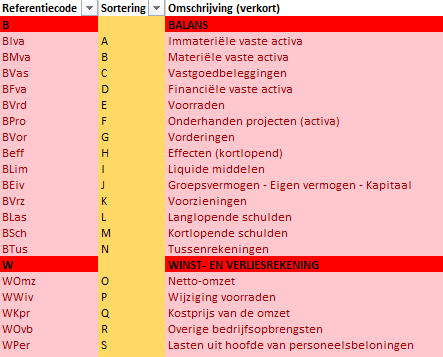 Etc.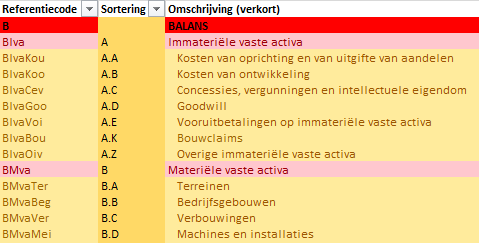 Etc.Hiervan kan uiteraard alleen gebruikgemaakt worden als de softwareleverancier deze eigenschap implementeert in zijn software inzake koppelen aan RGS.Referentie omslagcodeOm juist opgebouwde cijfers aan andere applicaties dan wel SBR-rapportage aan te bieden zullen bepaalde posten beoordeeld moeten worden op “omslag”.Dit houdt in dat indien de telling van een RGS-code positief is, code “x” gebruikt moet worden, indien de telling negatief is code “y”. Een voorbeeld is “Liquide middelen – Bank”.In RGS3.0 hebben we dit accountant technisch, vakinhoudelijk standpunt verder doorgevoerd.
Hierdoor is het ook mogelijk saldo van verschillende banken, die niet gesaldeerd mogen worden, juist te laten bepalen. Dit geldt onder andere ook voor vorderingen - schulden (groeps)maatschappijen, belastingvorderingen – schulden per aard (BTW – LH – VpB). De omslagcodes zijn betreffende deze onderdelen gecomplementeerd.Ook hiervoor geldt dat ondersteuning door de software geïmplementeerd dient te worden.
Men kan dan rekening houden met de volgende situaties:Saldering van alle posten indien positiefSaldering van alle posten indien negatiefOptellen van alleen positieve bedragenOptellen van alleen negatieve bedragenIn de “Best Practice” voor softwareleveranciers is dit onderwerp verder uitgewerkt.Filter functionaliteitenHet RGS-schema is een groot uitgebreid schema. Wellicht dat men maar een klein deel ervan nodig heeft. Hiervoor zijn meerdere filteronderdelen te bedenken.
In het schema RGS3.0 hebben wij een aantal filters opgenomen. Deze filters kunnen gebruikt worden om het schema naar de behoefte van de gebruiker in te stellen. Het staat u als softwareleverancier vrij om deze of andere voor u van belang zijnde filters in uw software te implementeren.

De filters die nu zijn opgenomen betreffen:Beginbalansposten onderdrukt 177 codes, zijnde 6% *);ZZP – deze filter onderdrukt 2.430 codes, zijnde 80%;Agro – het betreft niet een agrarische onderneming, onderdrukt 115 codes, zijnde 4%;Werkkostenregeling (WKR) – ik wens de WKR-posten niet gedetailleerd te gebruiken, onderdrukt 122 codes, zijnde 4%;EZ – het betreft niet een Eenmanszaak of VOF, onderdrukt 562 codes, zijnde 19%;BV – het betreft niet een BV (maar het is een EZ/VOF), onderdrukt 212 codes, zijnde 7%;Bank – voorziening voor codes welke alleen voor kredietrapportage gewenst zijn (nog nader uit te werken);Nivo5 – Uitschakelen van codes in nivo5, welke detailmutaties betreffen, onderdrukt 1715 codes, zijnde 57%;Uitbr5 – Uitbreiding van eenzelfde item, naar 5 detailonderdelen, onderdrukt 299 codes, zijnde 10%;*) Het karakter en gebruik van beginbalanscodes zijn nader toegelicht in de ‘best practice’ voor de softwareleverancier
    en voor de eindgebruiker Verkorte omschrijvingIn het Excel sheet is een extra kolom opgenomen voor het opnemen van een verkorte omschrijving.
Doelstelling hiervan is middels deze omschrijving de gebruiker een heldere en herkenbare omschrijving aan te reiken, die via een zoekfunctie of presentatie in het scherm duidelijkheid moet geven om tot een juiste keuze te komen.
Het staat de softwareleverancier vrij om deze kolom naar wens in te vullen en/of te onderhouden.VersioningTeneinde een functionele versioning te ondersteunen is opgenomen:Werkblad code nieuw. Hierin zijn alle nieuwe codes in RGS3.0 opgesomd;Werkblad code vervangen. Hierin zijn opgenomen de code die in RGS2.0 in gebruik waren maar om indelingsredenen een nieuwe code toegewezen hebben gekregen. In dit werkblad is een was – wordt opgenomen;Werkblad code vervallen. Hierin zijn alle codes opgesomd die zijn geëlimineerd in RGS3.0 t.o.v. RGS2.0. Omdat in de praktijk op deze codes, doordat men hieraan gekoppeld heeft, er ook daadwerkelijk cijfers ten grondslag kunnen liggen hebben wij kolom “Voorstel wordt” opgenomen.Werkblad referentienummer vervangen. Betreft bestaande referentienummers uit RGS2.0 die om indelingsredenen een nieuw referentienummer hebben gekregen.  Verdere informatieIn het Excel-sheet is onderin een legenda over de kolommen opgenomen.PlanningDe beheergroep RGS Aanmaken RGS-taxonomie op basis van definitieve versie RGS3.0;RGS-taxonomie staven en aanpassen op basis van NT12 definitieve versie van 1 november tot eind 2017;Publiceren van definitieve versie RGS-taxonomie februari 2018.